Об утверждении Положения о секторе правовой работы отдела организационно-контрольной и кадровой работы администрации Комсомольского муниципального округа Чувашской РеспубликиРуководствуясь Федеральным законом от 6 октября 2003 года № 131-ФЗ «Об общих принципах организации местного самоуправления в Российской Федерации», Уставом Комсомольского муниципального округа Чувашской Республики, в соответствии с решением Собрания депутатов Комсомольского муниципального округа Чувашской Республики от 16 декабря 2022 года № 6/93 «Об утверждении структуры администрации Комсомольского муниципального округа Чувашской Республики» администрация Комсомольского муниципального округа Чувашской Республики п о с т а н о в л я е т:1. Утвердить прилагаемое Положение о секторе правовой работы отдела организационно-контрольной и кадровой работы администрации Комсомольского муниципального округа Чувашской Республики.2. Признать утратившим силу постановление администрации Комсомольского района от 28 декабря 2018 года № 820 «Об утверждении Положения о секторе юридической службы отдела организационно-контрольной и кадровой работы администрации Комсомольского района Чувашской Республики».3. Настоящее постановление вступает в силу после дня его официального опубликования.Глава Комсомольскогомуниципального округа                                                                                 А.Н. ОсиповУТВЕРЖДЕНОпостановлением администрацииКомсомольского муниципального округаЧувашской Республикиот 30.12 2022г. № 10Положениео секторе правовой работы отдела организационно-контрольной и кадровой работы администрации Комсомольского муниципального округа Чувашской Республики Общие положения1.1. Сектор правовой работы отдела организационно-контрольной и кадровой работы (далее - сектор) является структурным подразделением администрации Комсомольского муниципального округа Чувашской Республики.1.2. Сектор в своей деятельности руководствуется Конституцией Российской Федерации, федеральными конституционными законами, федеральными законами, указами и распоряжениями Президента Российской Федерации, постановлениями и распоряжениями Правительства Российской Федерации, Конституцией Чувашской Республики, законами Чувашской Республики, указами и распоряжениями Главы Чувашской Республики, постановлениями и распоряжениями Кабинета Министров Чувашской Республики, Уставом Комсомольского муниципального округа Чувашской Республики, муниципальными нормативными правовыми актами Комсомольского муниципального округа Чувашской Республики, а также настоящим Положением.1.3. Сектор находится в непосредственном подчинении управляющего делами - начальника отдела организационно-контрольной и кадровой работы администрации Комсомольского муниципального округа Чувашской Республики (далее – администрация Комсомольского муниципального округа).1.4. Заведующий сектором несет персональную ответственность за деятельность сектора.1.5. Положение о секторе утверждается постановлением администрации Комсомольского муниципального округа Чувашской Республики.II. Основные задачи сектораОсновными задачами сектора являются:2.1. Правовое обеспечение деятельности администрации Комсомольского муниципального округа.2.2. Осуществление работы, связанной с совершенствованием муниципальных нормативных правовых актов Комсомольского муниципального округа, регулирующих вопросы, входящие в компетенцию администрации Комсомольского муниципального округа.2.3. Улучшение качества подготовки проектов муниципальных нормативных правовых актов Комсомольского муниципального округа.2.4. Проведение правовой экспертизы проектов муниципальных нормативных правовых актов, подготовленных администрацией Комсомольского муниципального округа.2.5. Участие совместно с другими структурными подразделениями администрации Комсомольского муниципального округа в работе по противодействию коррупции согласно соответствующему плану, утвержденному постановлением администрации Комсомольского муниципального округа.2.6. Участие в подготовке заключений по проектам нормативных правовых актов Российской Федерации и Чувашской Республики, поступающим в администрацию Комсомольского муниципального округа.2.7. Обеспечение единообразного и правильного применения законодательства.2.8. Защита прав и законных интересов администрации Комсомольского муниципального округа в судах и иных органах.III. Функции сектораСектор в соответствии с возложенными на него задачами выполняет следующие функции:3.1. Подготавливает либо участвует в подготовке (анализирует, осуществляет правовую экспертизу) проектов решений Собрания депутатов Комсомольского муниципального округа Чувашской Республики (далее – Собрание депутатов Комсомольского муниципального округа), постановлений и распоряжений администрации Комсомольского муниципального округа, иных муниципальных нормативных правовых актов, разрабатываемых администрацией Комсомольского муниципального округа.3.2. Проводит правовую экспертизу и осуществляет редактирование проектов решений Собрания депутатов Комсомольского муниципального округа, постановлений, распоряжений администрации Комсомольского муниципального округа.3.3. Подготавливает предложения об изменении или отмене (признании утратившими силу) решений Собрания депутатов Комсомольского муниципального округа, постановлений, распоряжений администрации Комсомольского муниципального округа.3.4. Подготавливает самостоятельно или совместно с другими структурными подразделениями администрации Комсомольского муниципального округа заключения по проектам нормативных правовых актов, поступающим в администрацию Комсомольского муниципального округа.3.5. Визирует проекты нормативных правовых актов и заключения, представляемые на подпись главе Комсомольского муниципального округа (лицу, исполняющему его обязанности) (далее – глава округа).3.6. Обобщает совместно с другими структурными подразделениями практику применения законодательства Российской Федерации и Чувашской Республики, разрабатывает предложения по его совершенствованию.3.7. Учувствует в подготовке проектов соглашений, договоров (контрактов), протоколов, и других актов по вопросам развития сотрудничества в научно-технической, торговой, производственной, социально-экономической и иных сферах, по поручению главы округа проводит правовую экспертизу проектов данных актов.3.8. Представляет в установленном порядке интересы администрации Комсомольского муниципального округа в судах и других государственных органах и организациях.3.9. Осуществляет методическое руководство правовой работой организаций, находящихся в ведении администрации Комсомольского муниципального округа.3.10. Оказывает муниципальным служащим и лицам, замещающим муниципальные должности, консультативную и методическую помощь по вопросам, входящим в компетенцию сектора.3.11. Подготавливает для руководства администрации Комсомольского муниципального округа справочные материалы по законодательству Российской Федерации и законодательству Чувашской Республики.3.12. Осуществляет в установленном порядке по направлениям деятельности сектора мониторинг правоприменения законодательных и иных нормативных правовых актов Российской Федерации, мониторинг правоприменения законов и иных нормативных правовых актов Чувашской Республики.3.13. Осуществляет направление муниципальных нормативных правовых актов органов местного самоуправления Комсомольского муниципального округа  в Государственную службу Чувашской Республики по делам юстиции для включения в регистр муниципальных нормативных правовых актов Чувашской Республики.3.14. Оказывает  консультации работникам организаций, находящимся в ведении администрации Комсомольского муниципального округа, по правовым вопросам, связанным с осуществлением текущей деятельности органов управления.3.15. Оказывает гражданам бесплатную юридическую помощь в виде правового консультирования в устной и письменной форме, по вопросам, относящимся к компетенции администрации Комсомольского муниципального округа.3.16. Готовит ответы на поступившие в администрацию Комсомольского муниципального округа обращения, письма граждан и организаций по вопросам, относящимся к компетенции сектора.3.17. Ведет делопроизводство по вопросам, отнесенным к компетенции сектора.3.18. Выполняет иные функции, соответствующие или непосредственно связанные с задачами сектора.IV. Права сектораСектор при осуществлении своих функций имеет право:запрашивать и получать в порядке, установленном законодательством, у территориальных органов федеральных органов исполнительной власти, министерств и иных органов исполнительной власти Чувашской Республики, органов местного самоуправления, других организаций, должностных лиц необходимую информацию, документы и материалы;привлекать при подготовке проектов правовых актов администрации Комсомольского муниципального округа сотрудников администрации Комсомольского муниципального округа;проверять законность проектов правовых актов администрации Комсомольского муниципального округа, при необходимости требовать их доработки, прилагать к проекту письменные замечания, заключения и предложения, требовать у исполнителей их устранения;вносить по согласованию с управляющим делами - начальником отдела организационно-контрольной и кадровой работы на рассмотрение главы округа предложения по вопросам совершенствования деятельности сектора с целью успешного выполнения возложенных на сектор задач и функций;участвовать в работе комиссий и иных консультативных органов, формируемых из представителей органов местного самоуправления Комсомольского муниципального округа, организаций с целью реализации возложенных на сектор задач и функций;принимать участие в проводимых администрацией Комсомольского муниципального округа совещаниях по вопросам, относящимся к компетенции сектора, запрашивать и получать информацию от других структурных подразделений администрации Комсомольского муниципального округа;пользоваться иными правами, предоставленными для решения вопросов отнесенных к компетенции сектора.V. Организация деятельности сектора5.1. Сектор возглавляет заведующий сектором. Заведующий сектором назначается и освобождается от должности распоряжением администрации Комсомольского муниципального округа.5.2. Заведующий сектором: организует деятельность сектора;распределяет обязанности между работниками сектора и контролирует выполнение ими своих должностных обязанностей; по поручению главы округа  представляет сектор  в отношениях с территориальными органами федеральных органов исполнительной власти, органами государственной власти Чувашской Республики, органами местного самоуправления, организациями и гражданами; вносит главе округа предложения о поощрении работников сектора либо применении к ним мер дисциплинарного взыскания; обеспечивает соблюдение работниками сектора внутреннего трудового распорядка органа местного самоуправления, правил пожарной безопасности;осуществляет иные полномочия в пределах компетенции сектора.5.3. В период отсутствия заведующего сектором его должностные обязанности исполняет главный специалист-эксперт сектора.5.4. Работники сектора назначаются на должность и освобождаются от должности распоряжением администрации Комсомольского муниципального округа.5.5. Сектор создается, реорганизуется и упраздняется в соответствии с решением Собрания депутатов Комсомольского муниципального округа.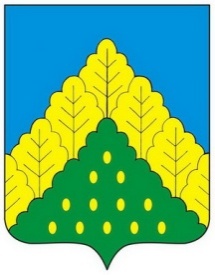 ЧĂВАШ РЕСПУБЛИКИНКОМСОМОЛЬСКИ МУНИЦИПАЛЛĂ ОКРУГĔН	АДМИНИСТРАЦИЙĔ                   ЙЫШẰНУ30.12.2022 ç.  № 10Комсомольски ялĕАДМИНИСТРАЦИЯКОМСОМОЛЬСКОГО МУНИЦИПАЛЬНОГО ОКРУГА      ЧУВАШСКОЙ РЕСПУБЛИКИ          ПОСТАНОВЛЕНИЕ30.12.2022 г. № 10село Комсомольское